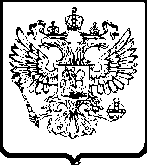 УПРАВЛЕНИЕ ФЕДЕРАЛЬНОЙ АНТИМОНОПОЛЬНОЙ СЛУЖБЫПО ТЮМЕНСКОЙ ОБЛАСТИ. Тюмень,  ул. Холодильная, 58а                                                               тел. 50-31-55АКТ   ПРОВЕРКИ № 3125 ноября 2014                                                                                                      г. Тюмень                                                                                                     На основании приказов Тюменского УФАС России от 23.09.2014 № 705, от 22.10.2014 № 802 (о продлении проверки) проведено внеплановое выездное  контрольное мероприятие в отношении Территориального органа Федеральной службы по надзору в сфере здравоохранения по Тюменской области (625000, г. Тюмень, ул. Одесская, 46а), далее также  - ТУ Росздравнадзора.С копиями приказов о проведении проверки, о продлении проверки ТУ Росздравнадзора ознакомлено 25.09.2014г. (вх. № 1178 от 25.09.2014), 23.10.2014  (вх. № 1278 от 23.10.2014). Лица, проводившие проверку: начальник отдела Москвичева Ольга Николаевна – руководитель инспекции, ведущий специалист-эксперт Дрок Ольга Витальевна.Руководителем проверяемого лица в период проведения проверки являлась Левкина Елена Германовна. Предметом проводимой проверки является соблюдение ТУ Росздравнадзора  требований антимонопольного законодательства при реализации им своих полномочий в вопросах государственного контроля за качеством и безопасностью медицинской деятельности.Период, за который проведена проверка соблюдения антимонопольного законодательства:  01.01.2013 – 30.09.2014гг.Срок проведения проверки по приказам: 01.10.2014  -  24.12.2014.Период проведения проверки: 01.10.2014  -  25.11.2014.Продолжительность проверки: 38  рабочих дней.Акт составлен Москвичевой О.Н.В соответствии с приказом ФАС России от 22.09.2014 № 591/14 уведомлением о проведении проверки (письмо от 24.09.2014 №ОМ/8135) у проверяемого лица были затребованы следующие документы и сведения: организационная структура и штатное расписание Территориального органа Федеральной службы по надзору в сфере здравоохранения по Тюменской области (за исключением сведений о тарифных ставках и надбавках);информация о численности сотрудников ТУ Росздравнадзора и количестве лицензиатов по форме в соответствии с Приложением 1, в бумажном и электронном виде;информация о количестве выданных на территории Тюменской области лицензий в 2013 г.-9 мес.2014 г., по форме в соответствии с Приложением 2, в бумажном и электронном виде;информация о работе ТУ Росздравнадзора по обращениям, жалобам граждан на качество и безопасность медицинской деятельности по форме в соответствии с Приложением 3, в бумажном и электронном виде;копии журналов регистрации обращений, жалоб граждан по вопросам, связанным с качеством и безопасностью медицинской деятельности за 2013 г. и янв.-сент. 2014 г., в бумажном и электронном виде;копии журналов регистрации обращений, жалоб медицинских организаций и иных хозяйствующих субъектов по вопросам, связанным с качеством и безопасностью медицинской деятельности за 2013 г. и янв.-сент. 2014 г., в бумажном и электронном виде;копии журналов регистрации обращений, жалоб медицинских организаций по вопросам лицензирования медицинской деятельности за 2013 г. и янв.-сент. 2014 г., в бумажном и электронном виде;копии 5 последних актов проведенных ТУ Росздравнадзора проверок по жалобам медицинских организаций по вопросам отказов или нарушений при лицензировании медицинской деятельности, а также выданных предписаний, в бумажном и электронном виде;информация о проведенных ТУ Росздравнадзора проверках в 2013 г. и в янв.-сент. 2014 г. по форме в соответствии с Приложением 4, в бумажном и электронном виде;имеющиеся критерии/требования отбора ТУ Росздравнадзора органов государственной власти, местного самоуправления, внебюджетных фондов, медицинских организаций и индивидуальных предпринимателей, включаемых в плановые проверки, со ссылками на соответствующие нормативные правовые акты и иные документы (приказы, распоряжения, методические рекомендации, письма и т.п.), в бумажном и электронном виде;установленная периодичность (частота) плановых проверок ТУ Росздравнадзора органов государственной власти, местного самоуправления, внебюджетных фондов, медицинских организаций и индивидуальных предпринимателей по каждому из вопросов государственного контроля, со ссылками на соответствующие нормативные правовые акты и иные документы (приказы, распоряжения, методические рекомендации, письма и т.п.), в бумажном и электронном виде;информация о выявленных ТУ Росздравнадзора в рамках проведенных проверок нарушений и недостатков, отмеченных в актах проверок в 2013-9мес.2014 гг., по форме в соответствии с Приложением 5, в бумажном и электронном виде;информация о результатах проведенных ТУ Росздравнадзора проверках в 2013-9мес.2014 гг., связанных с контролем исполнения выданных предписаний и(или) устранения выявленных и указанных в актах замечаний, по форме в соответствии с Приложением 6, в бумажном и электронном виде;информация о том, как проверяется исполнение выданных по результатам проведенных контрольных мероприятий предписаний и(или) устранение выявленных и указанных в актах замечаний, в бумажном и электронном виде;описание в бумажном и электронном виде предпринимаемых мер при неисполнении выданных предписаний и(или) при неустранении выявленных и указанных в актах замечаний, а также последствий неисполнения предписаний и (или) неустранения выявленных замечаний для:органов государственной власти субъектов Российской Федерации;медицинских организаций субъектов Российской Федерации;муниципальных медицинских организаций;негосударственных медицинских организаций и индивидуальных предпринимателей;информация о привлечении ТУ Росздравнадзора экспертов в 2013-9мес.2014 гг., по форме в соответствии с Приложением 7, в бумажном и электронном виде;список экспертов, экспертных организаций, индивидуальных предпринимателей, привлеченных в 2013-9мес.2014 гг. к проведению мероприятий по контролю по видам лицензируемых работ и услуг, имеющих свидетельство об аттестации (аккредитации) и лицензию на медицинскую деятельность с указанием работ и услуг, проверяемых в ходе контроля, а также с указанием по каждому эксперту данных об образовании, специальности, стаже, аккредитации, месте работы, в бумажном и электронном виде;список экспертов, экспертных организаций, индивидуальных предпринимателей, которые в 2013-9мес.2014 гг. проводили экспертизу качества медицинской помощи, в бумажном и электронном виде;информация о наличии в Тюменской области территориального реестра экспертов качества медицинской помощи и датах его создания, в бумажном и электронном виде;перечень параметров качества и безопасности медицинской деятельности со ссылками на нормативно-правовые акты и иные документы и их описанием, которые проверяет ТУ Росздравнадзора в рамках своих контрольных мероприятий, в бумажном и электронном виде;аналитические материалы и обзоры надзорной практики контроля качества и безопасности медицинской деятельности, подготовленные ТУ Росздравнадзора или центральным аппаратом Росздравнадзора, в бумажном и электронном виде;копию переписки ТУ Росздравнадзора с центральным аппаратом Росздравнадзора, органами управления здравоохранением субъектов Российской Федерации, хозяйствующими субъектами и гражданами (включая акты и предписания по результатам контрольных мероприятий) в 2013-9мес.2014 гг. по вопросам проведения внешнего контроля качества клинических лабораторных исследований, внутрилабораторного контроля качества количественных методов клинических лабораторных исследований, участия и(или) членства клинико-диагностических лабораторий медицинских организаций в Федеральной системе внешней оценки качества клинических лабораторных исследований, а также в системе добровольной сертификации процессов выполнения лабораторных исследований в здравоохранении, в бумажном и электронном виде;копию всей переписки ТУ Росздравнадзора с Некоммерческим партнерством «Центр внешнего контроля качества клинических лабораторных исследований» и с руководителем Некоммерческого партнерства «Центр внешнего контроля качества клинических лабораторных исследований» Малаховым В.Н. в 2013-9мес.2014 гг., в бумажном и электронном виде;копию всей переписки ТУ Росздравнадзора с государственным научно-исследовательским центром профилактической медицины в 2013-9мес.2014 гг., в бумажном и электронном виде.Контрольным мероприятием было установлено следующее.В соответствии с п. 1 Положения о территориальном органе Федеральной службы по надзору в сфере здравоохранения, утв. приказом Министерства здравоохранения № 1040н от 13.12.2012г., территориальный орган Федеральной службы по надзору в сфере здравоохранения осуществляет функции по контролю и надзору в сфере здравоохранения на территории соответствующего субъекта Российской Федерации.Согласно п. 7 Положения о ТУ Росздравнадзора, к полномочиям территориального органа, в том числе относится осуществление государственного контроля качества и безопасности медицинской деятельности посредством проведения соответствующих проверок.Так, согласно утвержденным планам проверок ТУ Росздравнадзора в отчетном периоде были проведены плановые проверки на предмет соблюдения организациями, осуществляющими медицинскую деятельность, требований Федеральных законов  от 21.11.2011 № 323-ФЗ «Об основах здоровья граждан в РФ», от 21.11.2011 № 99-ФЗ «О лицензировании отдельных видов деятельности» (по вопросам государственного контроля качества и безопасности медицинской деятельности):в 2013 году – 30 проверокза 9 месяцев 2014 года  – 10 проверок.Проведено внеплановых проверок (на основании обращений граждан, юридических лиц, индивидуальных предпринимателей, информации от органов государственной власти, органов местного самоуправления, из средств массовой информации; на основании приказов руководителя органа государственного контроля (надзора), изданного в соответствии с поручением прокуратуры; по заданию Росздравнадзора):в 2013 году – 144 проверкиза 9 месяцев 2014 года  – 119 проверок.Количество лиц, в ходе проверки которых выявлены нарушения: - в 2013 году всего 86 проверяемых лиц, из них организаций частной формы собственности – 15, из которых по вопросам государственного контроля качества и безопасности медицинской деятельности – 11;- за 9 месяцев 2014 года  всего 42 проверяемых лица, из них организаций частной формы собственности – 12, из которых по вопросам государственного контроля качества и безопасности медицинской деятельности – 7.При рассмотрении информации о выявленных ТУ Росздравнадзора в рамках проведенных  проверок нарушений и недостатков, отмеченных в актах проверок в 2013-9 мес. 2014гг. (согласно приложению 5), а также непосредственно актов проверок, нарушений антимонопольного законодательства не выявлено.При этом, в ходе проведения внеплановой документарной проверки ОАО «Авиакомпания «ЮТэйр» ТУ Росздравнадзора были выявлены нарушения, в том числе постановления Главного государственного санитарного врача РФ от 8 мая 2010 г. N 58 "Об утверждении СанПиН 2.1.3.2630-10 "Санитарно-эпидемиологические требования к организациям, осуществляющим медицинскую деятельность" в части несоблюдения требований к минимальному размеру площадей медицинских помещений, отсутствия помещений для осуществляемых работ (услуг), что отмечено в акте проверки № 167 от 29.09.2014, по результатам которой в отношении ОАО «Авиакомпания ЮТэйр» составлен протокол об административном правонарушении по ст. 6.28. КоАП РФ, выдано предписание об устранении всех выявленных нарушений,  направлена информация в Федеральную службу по надзору в сфере здравоохранения (Росздравнадзор) (приложение к акту - таблица), департамент здравоохранения Тюменской области. Здесь необходимо отметить, что проведение проверки по указанному вопросу и принятие решений по устранению указанного нарушения относится к компетенции Роспотребнадзора.Прилагаемые документы (копии): - приказ Тюменского УФАС России о проведении проверки от 23.09.2014 № 705;- приказ Тюменского УФАС России о продлении проверки от 22.10.2014 № 802;- письмо Тюменского УФАС России о проведении проверки от 24.09.2014 № ОМ/8135;- письмо Тюменского УФАС России о продлении проверки от 22.10.2014 № ОМ/89604- штатное расписание ТУ Росздравнадзора;- журнал регистрации письменных жалоб и обращений граждан за 2013 год;- журнал регистрации письменных жалоб и обращений граждан за 2014 год;- информация о численности сотрудников ТУ Росздравнадзора и количестве лицензиатов (приложение 1);- информация о количестве выданных на территории Тюменской области лицензий в 2013 г.-9 мес.2014 г. (приложение 2);- информация о работе ТУ Росздравнадзора по обращениям, жалобам граждан на качество и безопасность медицинской деятельности (приложение 3);- информация о проведенных ТУ Росздравнадзора проверках в 2013 г. и в янв.-сент. 2014 г. (приложение 4);- информация о выявленных ТУ Росздравнадзора в рамках проведенных проверок нарушений и недостатков, отмеченных в актах проверок в 2013-9мес.2014 гг. (приложение 5);- информация о результатах проведенных ТУ Росздравнадзора проверках в 2013-9мес.2014 гг., связанных с контролем исполнения выданных предписаний и(или) устранения выявленных и указанных в актах замечаний (приложение 6);- информация о привлечении ТУ Росздравнадзора экспертов в 2013-9мес.2014 гг. (приложение 7);- письменные пояснения ТУ Росздравнадзора  по вопросам проверки;- планы проверок на 2013, 2014гг.;- акты проверок (11) на 2013 год (с нарушениями);- акты проверок (7) за 2014 год (с нарушениями);- сводные данные по проверкам за 2013-2014 гг., полученные из отчетов, формируемых в системе АИС «Росздравнадзор»;- информация по внеплановым проверкам за 2013-2014гг.;- приказ Росздавнадзора № 675-пр/06 от 31.03.2006 «Об организации работ по созданию и внедрению автоматизированной информационной системы Росздравнадзора».Подписи лиц, проводивших проверку                                                                 О.В. ДрокС актом проверки ознакомлен, копию акта получил:Руководитель ТУ Росздравнадзора                                             __________ Е.Г. Левкина«____»____________ 2014 г.        Отметка об отказе руководителя проверяемого лица (его уполномоченного представителя, иного должностного лица) подписать акт ________________________________________________________________________________Руководитель инспекции                                                                          О.Н. Москвичева